Musik aus MüllWenn wir uns draußen im Wald oder auf dem Feld einmal genauer umschauen, können wir so viel Müll finden. Auch zuhause produzieren wir täglich einiges an Müll. Doch wie wäre es, wenn wir diesen ganzen Müll einmal nutzen könnten um gemeinsam richtig coole Musik zu machen?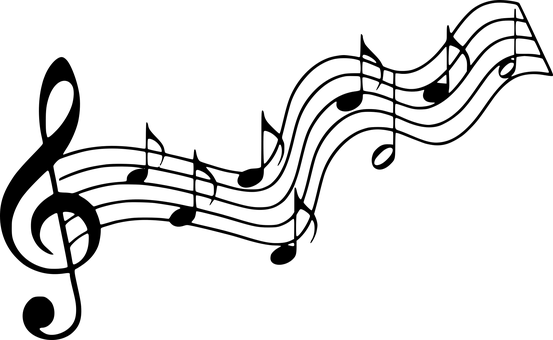 Sucht euch hierfür einfach ein paar Gegenstände aus dem Müll, die ihr für geeignet haltet.Beispiele: PlastikflaschenAlte BesenstieleKonservendosenAlte RohreKartonsFahrradreifenBlechNutzt hierbei am Besten einfach was euch so begegnet.Nun könnt ihr entweder ein Lied/Musikstück eurer Wahl über eine Box abspielen und dazu musizieren oder selbst kreativ warden und nur mit dem Müll Musik machen.